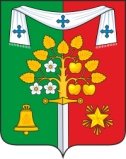 РОССИЙСКАЯ ФЕДЕРАЦИЯБРЯНСКАЯ ОБЛАСТЬКЛИМОВСКИЙ РАЙОНСАЧКОВИЧСКИЙ СЕЛЬСКИЙ СОВЕТ НАРОДНЫХ ДЕПУТАТОВРЕШЕНИЕ  от 24.10. 2023г.				№  5-82с. СачковичиВ соответствии с Постановлением Правительства Брянской области от 21 сентября 2023 года № 459-п «Об индексации заработной платы работников государственных учреждений Брянской области с 1 октября 2023 года», Устава муниципального образования «Сачковичское сельское поселение»Сачковичский сельский Совет народных депутатов решил:Произвести с 1 октября 2023 года индексацию, тарифных ставок, окладов (должностных окладов), ставок заработной платы работников,  финансируемых из бюджета муниципального образования «Сачковичское сельское поселение» на 5.5%.  Внести соответствующие изменения в нормативные правовые акты Сачковичского сельского поселения Климовского муниципального района Брянской области, регулирующие вопросы оплаты труда работников муниципальных учреждений Сачковичского сельского поселения Климовского муниципального района Брянской области.Настоящее решение вступает в силу со дня его официального опубликования   и                    распространяется на правоотношения, возникшие с 1 октября 2023 года.Опубликовать настоящее решение на официальном сайте Сачковичской сельской администрации Климовского района Брянской области.Глава Сачковичскогосельского поселения                                                                     Н.А. ИвановаОб индексации с 1 октября 2023 года  заработной платы работников  финансируемых из бюджета муниципального образования «Сачковичское сельское поселение»